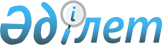 О внесении изменений и дополнений в некоторые законодательные акты Республики КазахстанЗакон Республики Казахстан от 7 декабря 1996 г. N 50-1

      В целях усиления защиты интересов кредиторов банков второго уровня и обеспечения устойчивости банковской системы Республики внести изменения и дополнения в следующие законодательные акты Республики Казахстан: 

      1. В Гражданский кодекс Республики Казахстан (общая часть), принятый Верховным Советом Республики Казахстан 27 декабря 1994 г. (Ведомости Верховного Совета Республики Казахстан 1994 г., N 23-24 (приложение); 1995 г., N 15-16, ст.109; N 20, ст.121; Ведомости Парламента Республики Казахстан, 1996 г., N 2, ст.187): 

      статью 86 дополнить новым пунктом 6 следующего содержания: 

      "6. Законодательными актами могут быть предусмотрены возможность и основания принудительного выкупа акций банков и небанковских финансовых учреждений, в случае наличия у них отрицательного размера капитала, рассчитываемого в установленном законодательством порядке"; 

      пункт 6 считать пунктом 7. 

      2. В Указ Президента Республики Казахстан, имеющий силу Закона, U952255_ "О хозяйственных товариществах" от 2 мая 1995 г. N 2255 (Ведомости Верховного Совета Республики Казахстан, 1995 г., N 7, ст.49: N15-16, ст. 109): 

      статью 57 дополнить пунктом 5 следующего содержания: 

      "5. Особенности применения принудительных мер (санкций) к банкам и небанковским финансовым учреждениям в целях защиты интересов их кредиторов и обеспечения устойчивости банковской системы Республики, основания и условия изменения правового режима имущества банков и небанковских финансовых учреждений, в случаях наличия у них отрицательного размера капитала, определяются действующим законодательством о банках и небанковских финансовых учреждениях"; 

      в пункте 4 статьи 71 слова "по итогам года" заменить словом "ежеквартально". 

      3. В Указ Президента Республики Казахстан, имеющий силу Закона Z952155_ "О Национальном Банке Республики Казахстан" от 30 марта 1995 г. N2155 (Ведомости Верховного Совета Республики Казахстан, 1995 г., N 3-4, ст.23; N 12, ст.88; N 15-16, ст.1ОО; N 23, ст. 141; Ведомости Парламента Республики Казахстан, 1996 г., N 2, ст.184, N 11-12, ст.262): 

      1) подпункт "е)" статьи 8 после слов "пруденциальные нормативы" дополнить словами "включая размер капитала банка на определенную дату, а также применяет иные санкции, предусмотренные действующим банковским законодательством. В целях защиты интересов кредиторов банков и обеспечения устойчивости банковской системы Республики Национальный Банк Казахстана вправе по согласованию с Правительством Республики Казахстан принудительно выкупить акции (доли акционеров) банков, имеющих отрицательный размер капитала, при условии их обязательной последующей незамедлительной реализации новым инвесторам"; 

      2) подпункт "е)" статьи 15 после слова " аннулировании" дополнить словами применение иных санкций, предусмотренных действующим банковским законодательством, а также принятие решений по согласованию с Правительством Республики Казахстан о принудительном выкупе в целях защиты интересов кредиторов банков и обеспечения устойчивости банковской системы Республики и условиях обязательной последующей незамедлительной реализации новым инвесторам акций банков второго уровня, имеющих отрицательный размер капитала"; 

      3) часть вторую статьи 62 дополнить абзацем пятым следующего содержания: 

      "- принимать решения о применении к банкам иных санкций, предусмотренных действующим банковским законодательством, а также по согласованию с Правительством Республики Казахстан принимать решения об изменении правового режима имущества банков, имеющих отрицательный размер капитала, включая определение порядка принудительного выкупа акций банков и их обязательной последующей незамедлительной реализации инвесторам". 

      4. В Указ Президента Республики Казахстан, имеющий силу Закона, Z952444_ "О банках и банковской деятельности в Республике Казахстан" от 31 августа 1995 г. N 2444 (Ведомости Верховного Совета Республики Казахстан, 1995 г., N 15-16, ст.106; Ведомости Парламента Республики Казахстан, 1996 г.,N 2, ст.184): 

      1) пункт 3 статьи 7 дополнить частью второй следующего содержания: 

      "В целях защиты интересов кредиторов банков и обеспечения устойчивости банковской системы Республики Национальный Банк вправе по согласованию с Правительством Республики Казахстан, в соответствии с требованиями действующего банковского законодательства, принимать решения о принудительном ограничении прав и обязанностей акционеров банков, имеющих отрицательный размер капитала, путем применения к ним установленных законодательством санкций"; 

      2) в статье 16: 

      название изложить в следующей редакции: 

      "Уставный фонд и капитал банка "; 

      дополнить пунктами 7 и 8 следующего содержания: 

      "7. Капитал банка - это стоимость активов банка за вычетом суммы его обязательств, где стоимость активов рассчитывается путем вычета из первоначальной стоимости активов банка суммы необходимых резервов (провизий) по выданным ссудам и другим активам. Методика расчета капитала, стоимости активов банка, размера резервов (провизий) по выданным ссудам и другим активам определяется Национальным Банком. 

      В случае, если сумма обязательств банка превышает стоимость его активов, капитал банка является отрицательным. 

      8. При установлении отрицательного размера капитала у банка Национальный Банк вправе по согласованию с Правительством Республики Казахстан принять решение о принудительном выкупе доли его акционеров (акций) в уставном фонде банка и незамедлительно реализовать их новому инвестору по цене приобретения, на условиях, гарантирующих увеличение капитала банка и его нормальное функционирование с учетом взятых инвестором обязательств. 

      Принудительный выкуп Национальным Банком акций банка осуществляется по цене, определяемой исходя из размера его фактического капитала на дату принятия им решения о принудительном выкупе акций (долей акционеров) банка в целях их последующей реализации новому инвестору. Реализация выкупленных акций банка производится Национальным Банком незамедлительно по цене их приобретения. Права и обязанности владельцев всех принудительно выкупаемых акций банка переходят к новому инвестору. 

      Порядок принудительного выкупа акций банка и их обязательной последующей продажи инвесторам устанавливается Национальным Банком"; 

      3) в статье 17: 

      дополнить новым пунктом 4 следующего содержания: 

      "4. В целях защиты интересов кредиторов банка и обеспечения устойчивости банковской системы Республики Национальный Банк вправе по согласованию с Правительством Республики Казахстан, в случае наличия у банка отрицательного размера капитала, осуществить принудительный выкуп акций (долей акционеров) банка с условием их обязательной последующей незамедлительной реализации по цене приобретения новому инвестору, гарантирующему необходимое улучшение финансового положения банка"; 

      пункт 4 считать пунктом 5; 

      4) в статье 42: 

      дополнить новым пунктом 2 следующего содержания: 

      "2. В целях решения вопроса о соответствии финансового положения банка предъявляемым требованиям Национальный Банк вправе определять размер капитала банка на определенную дату"; 

      пункт 2 считать пунктом 3; 

      пункт 3 после слова "нормативов" дополнить словами "размера капитала банка на определенную дату"; 

      5) пункт 2 статьи 47 дополнить подпунктом "д)" следующего содержания: 

      "д) в случае фактического отсутствия капитала банка и при наличии оснований, предусмотренных подпунктом г) пункта 1 статьи 48 настоящего Указа, принятие решения по согласованию с Правительством Республики Казахстан о принудительном выкупе акций (долей акционеров) банка по определенной Национальным Банком цене, исходя из размера фактического капитала банка на дату принятия Национальным Банком решения о принудительном выкупе акций, на условиях их обязательной последующей незамедлительной реализации новому инвестору по цене приобретения, с одновременной уступкой (передачей) всех прав и обязательств банка и его акционеров". 

      5. В Указ Президента Республики Казахстан, имеющий силу Закона, U952227_ "О ценных бумагах и фондовой бирже" от 21 апреля 1995 г., N 2227 (Ведомости Верховного Совета Республики Казахстан, 1995 г., N 5, ст.39; N 23. ст.141; N 24, ст.162): 

      1) статью 2 дополнить частью второй следующего содержания: 

      "Дополнительные основания и условия приобретения и продажи акций банков и небанковских финансовых учреждений устанавливаются действующим законодательством о банках и небанковских финансовых учреждениях"; 

      2) в статье 17: 

      дополнить новой частью десятой следующего содержания: 

      "Учет изменений прав владения на акции банков и небанковских финансовых учреждений, принудительно выкупленных Национальным Банком Республики Казахстан в целях последующей незамедлительной реализации новому инвестору, в пределах предоставленных Национальному Банку действующим законодательством полномочий и порядок их государственной регистрации определяются нормативными актами Национального Банка Республики Казахстан и Национальной комиссии Республики Казахстан по ценным бумагам";      части десятую и одиннадцатую считать соответственно частямиодиннадцатой и двенадцатой;     3) статью 25 дополнить частью седьмой следующего содержания:     "Особенности сделок с ценными бумагами банков и небанковскихфинансовых учреждений, имеющих отрицательный размер капитала и кругучаствующих в них лиц определяются действующим законодательством обанках и небанковских финансовых учреждениях".     Президент     Республики Казахстан
					© 2012. РГП на ПХВ «Институт законодательства и правовой информации Республики Казахстан» Министерства юстиции Республики Казахстан
				